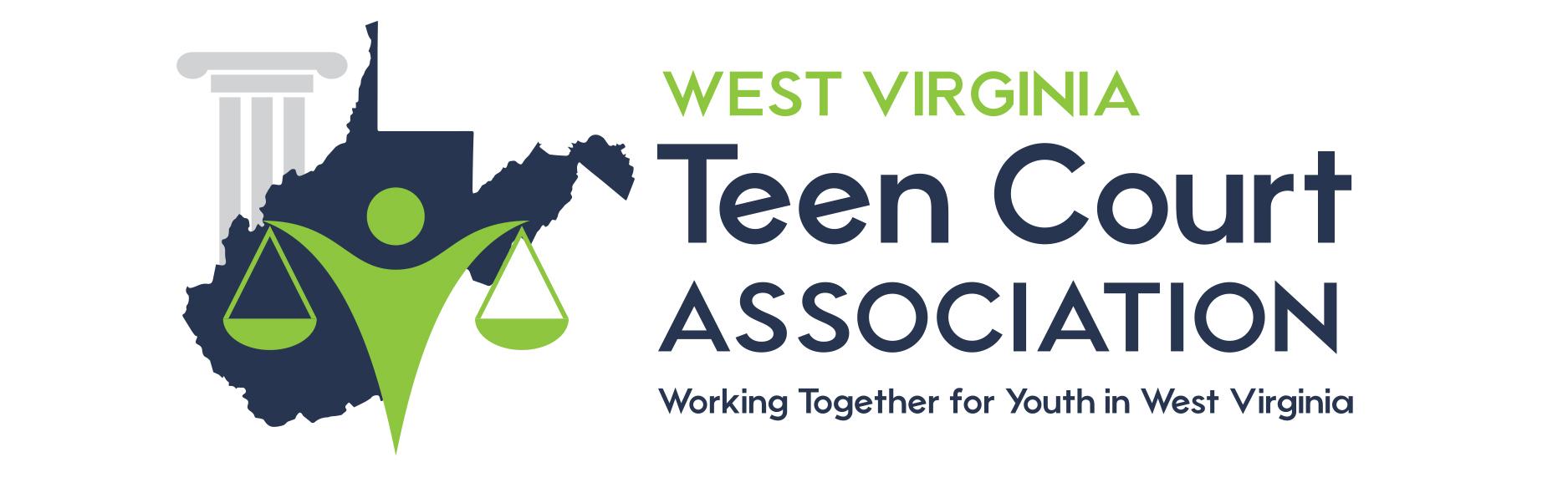 PROSECUTION ATTORNEY GUIDELINESON COURT NIGHT, ARRIVE AT _________ AND MAKE SURE YOUR DEFENDANTS, PARENTS AND WITNESSES ARE THERE AS WELL.  CHECK IN WITH THE COORDINATOR WHEN YOU ARRIVE.COME PREPARED TO BE THE FIRST CASE While you may initially be scheduled as the second or third case, things happen and last minute adjustments may be needed.  It’s a good practice to plan to meet with your defendants, parents or any witnesses prior to court to be sure there are no surprises.WHEN PREPARING YOUR CASE:Make sure you review all of the information in this packet.  Also, be sure to CONTACT YOUR MENTORING ATTORNEY BEFORE THE NIGHT OF COURT.  They will help you to review the case and during your presentation.  Their name and telephone number are on the front of your case packet.DO’S & DON’TS FOR TEEN COURT ATTORNEYSDo:Follow the dress code: it will be enforced.Address the judge with respect as “Your Honor” or “Judge”.Speak loudly and clearly, have confidence in what you say.Be serious about the program and business-like in your conduct.Be as well informed as you can about the facts of your caseDon’t:Appear superior or smart aleck.Chew gum or candy.Mumble or speak too fast, this is very important.“Put down” the opposing party.TIPS FOR THE PROSECUTIONDO NOT allow the defendant to use peer pressure, confusion or unawareness of the law as an excuse for committing the offense.  The jury sees through this excuse and you can use it to your advantage to trap the defendant.  The law requires that we are responsible for our illegal acts, which means we must be accountable for our actions.  Argue this point.Your effectiveness as a prosecutor will be largely determined by how well you are able to organize the facts of the case, the kinds of questions you ask and themanner in which you ask them. Focus the jury on your witnesses, not on yourself.  Keep your questioning simple and to the point.Before the hearing, study your police report.  Choose main points to bring out during the trial. Write out your questions, making sure they are focused on the issues you decide to pursue. A wise approach is to proceed in chronological order of the events in the police report.As you question the defendant, be civil, persistent, and businesslike. Do not try to get tough and do not get upset or angry. Your job is to elicit the truth from the witness.  Keep yourself organized and present your case simply so the jury will fully understand.  Decide if a diagram or visual will help you to present your case better.  If so, prepare it before the hearing.Remember, you are representing the victim of the crime.OPENING STATEMENTExplain to the jury what they will hear, see, and only what you will prove.An opening statement introduces the case to the jury.  Since you have the first opening statement, make sure the jury understands the facts of the case from the victim’s point of view.QUESTIONINGIf your case has a contactable victim, they should testify if possible.  You must have approval from the Teen Court Coordinator before you get in touch with them.  You MAY NOT call them otherwise.  Testimony by telephone is permitted provided all parties, including the opposing side and the court, have been notified before court begins.  This is an undesirable way of getting testimony.Form your questions around your main topics.  Include information about the extent of the crime, the losses to the victim and the defendant’s degree of accountability.Ask only direct questions (YES OR NO)Witness questioning during the trial will be in the following order:Direct examination Cross examination Questions by the juryRedirect examination  (questions must relate to direct/cross examination)Recross examination (questions must relate to direct/cross examination)SOME FACTS RELATING TO SPECIFIC OFFENSESThrough your line of questioning, try to establish the following items:TheftLocation of theftValue of stolen items / ability of defendant to pay for themLength of time on premises and in possession of stolen itemsConsideration of moral implicationsReasons for committing offenseAssaultSeverity of conductNature and extent of the injuries to victim (physical and psychological)Defendant’s history of violencePossession/ Use of a Controlled SubstanceType and amount of substance.Reason for possession: personal (amount consumed) or distribution/sales (plan) EVIDENCEIf there is evidence, you can find this information in the police report.  Contact the Teen Court Coordinator to get it from the police department at least ONE week in advance from your court night. You must tell the opposing side what you will be entering for evidence before the trial begins.  You do not have to explain how you are using it.  During the trial, if they object to your entering evidence, be sure you have legitimate grounds for submitting it and be prepared to argue why. When the judge asks that exhibits be marked or you choose to submit a piece, say, “Your honor, may I submit and have marked _______?” (surveillance video, pictures etc.)With approval from the judge, give the evidence to the clerk so it can be marked and recorded.  Then you may take it back from the clerk and proceed using your evidence. Evidence can be submitted when you are questioning your witness or questioning the opposing sides’ witness.   Evidence cannot be entered during your closing.Objecting to the submission of evidence is permitted based on grounds that include, but are not limited to the following: the unwarranted consumption of  time, highly inflammatory statements that will not be subject to cross-examination, or highly unreliable evidence in consideration to the context of the case.OBJECTIONSDon’t hesitate to object if you feel you have grounds.Some common objections:Irrelevant or relevancy: the opposing side brings out something you feel is unnecessary to the caseBadgering the witness: the opposing side is being argumentative, unfair or rude to your witnessAsked and answered: the opposing side asks a question that was already answeredTo object, state in a loud, clear voice “objection!” and the grounds you are objecting on.  Your mentoring attorney can help you decide whether something is objectionable or not.CLOSING ARGUMENTSA closing argument should summarize what was proved, emphasizing the points you want the jury to remember in the deliberating room.In your closing arguments, recap what you said in your opening statement.You should recommend a punishment for the defendant and explain to the jury why you feel this would be an appropriate sentence.